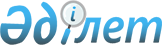 "Нұр-Сұлтан қаласының әлеуметтік көмек көрсету, оның мөлшерлерін белгілеу және мұқтаж азаматтардың жекелеген санаттарының тізбесін айқындау қағидасы туралы" Астана қаласы мәслихатының 2017 жылғы 12 желтоқсандағы № 221/25-VI шешіміне өзгерістер мен толықтыру енгізу туралы
					
			Күшін жойған
			
			
		
					Нұр-Сұлтан қаласы мәслихатының 2022 жылғы 25 мамырдағы № 178/25-VII шешімі. Қазақстан Республикасының Әділет министрлігінде 2022 жылғы 1 маусымда № 28313 болып тіркелді. Күші жойылды - Астана қаласы мәслихатының 2023 жылғы 3 қазандағы № 84/10-VIII шешімімен
      Ескерту. Күші жойылды - Астана қаласы мәслихатының 03.10.2023 № 84/10-VIII (алғашқы ресми жарияланған күнінен кейін күнтізбелік он күн өткен соң қолданысқа енгізіледі) шешімімен.
      ЗҚАИ-ның ескертпесі!
      Осы шешімнің қолданысқа енгізілу тәртібін 2-т. қараңыз.
      Нұр-Сұлтан қаласының мәслихаты ШЕШТІ:
      1. "Нұр-Сұлтан қаласында әлеуметтік көмек көрсету, оның мөлшерлерін белгілеу және мұқтаж азаматтардың жекелеген санаттарының тізбесін айқындау қағидасы туралы" Астана қаласы мәслихатының 2017 жылғы 12 желтоқсандағы № 221/25-VI шешіміне (Нормативтік құқықтық актілерді мемлекеттік тіркеу тізілімінде № 1149 болып тіркелген) мынадай өзгерістер мен толықтыру енгізілсін:
      жоғарыда көрсетілген шешімімен бекітілген Нұр-Сұлтан қаласының әлеуметтік көмек көрсету, оның мөлшерлерін белгілеу және мұқтаж азаматтардың жекелеген санаттарының тізбесін айқындау қағидаларында (бұдан әрі – Қағида):
      16-тармақ жаңа редакцияда жазылсын:
      "16. 9 мамырға (Жеңіс күні) әлеуметтік көмек мына санаттағы азаматтарға көрсетіледі:
      Ұлы Отан соғысының ардагерлеріне – 67 АЕК;
      жеңілдіктер бойынша Ұлы Отан соғысының ардагерлеріне теңестірілген ардагерлерге (осы Қағиданың 15-тармағында көрсетілген адамдарды қоспағанда) – 35 АЕК;
      басқа мемлекеттердің аумағындағы соғыс қимылдарының ардагерлеріне (осы Қағиданың 15-тармағында көрсетілген адамдарды қоспағанда) – 35 АЕК;
      басқа адамдарға, еңбек ардагерлеріне – 11 АЕК.";
      39-тармақ жаңа редакцияда жазылсын:
      "39. Табиғи зілзала немесе өрт салдарынан зардап шеккен азаматтарға әлеуметтік көмек ақшалай төлем түрінде мына мөлшерде:
      жалғыз болып табылатын тұрғын үйге елеулі зиян келтірілген, бүлінген, жойылған жағдайда отбасына 400 АЕК;
      отбасы мүшелері қайтыс болғанда – қаза болған адамға 150 АЕК мөлшерінде ұсынылады.";
      4-бөлімнің 4-тарауының атауы жаңа редакцияда жазылсын:
      "Әлеуметтік мәні бар аурулардың болуы негізінде және бас бостандығынан айыру орындарынан босатылған адамдарға әлеуметтік көмек";
      50-2 тармақпен толықтырылсын:
      "50-2. Әлеуметтік көмек бас бостандығынан айыру орындарынан босатылған адамдарға босатылғаны туралы анықтаманы ұсына отырып, өтініш бойынша босатылғаннан кейін алты айдан кешіктірмей, бір рет 15 АЕК мөлшерінде көрсетіледі және қайта ұсынылмайды.";
      51-тармақ жаңа редакцияда жазылсын:
      "51. Осы Қағиданың 43, 50, 50-1-тармақтарына сәйкес ұсынылатын әлеуметтік мәні бар аурулардан зардап шегетін азаматтар және 50-2-тармағында көрсетілген бас бостандығынан айыру орындарынан босатылған адамдар туралы мәліметтер әкімшінің қызметкерлерінің жариялауына жатпайды.".
      2. Осы шешім алғашқы ресми жарияланған күнінен бастап күшіне енеді және 2022 жылдың 1 мамырынан бастап туындаған құқықтық қатынастарға қолданылады.
					© 2012. Қазақстан Республикасы Әділет министрлігінің «Қазақстан Республикасының Заңнама және құқықтық ақпарат институты» ШЖҚ РМК
				
      Нұр-Сұлтан қаласымәслихатның хатшысы

Е. Каналимов
